Baked sweet potatoes with delicious toppings___________________________________________________________________________Ingredients for 2 portions:2 sweet potatoes from North Carolina (250-300 g)Preheat the oven to 200 °C (circulating air 180 °C). Wash sweet potatoes, prick with a fork and cook on a baking tray for about 50 minutes.Pierce with a fork to test if the sweet potato is well-cooked. Depending on the size of the sweet potato the cooking time may be ca. 10 minutes longer. Then cut open and fill! Serve in parchment paperPreparation time: ca. 55 MinutesGuacamole with shrimpsIngredients for 2 portions: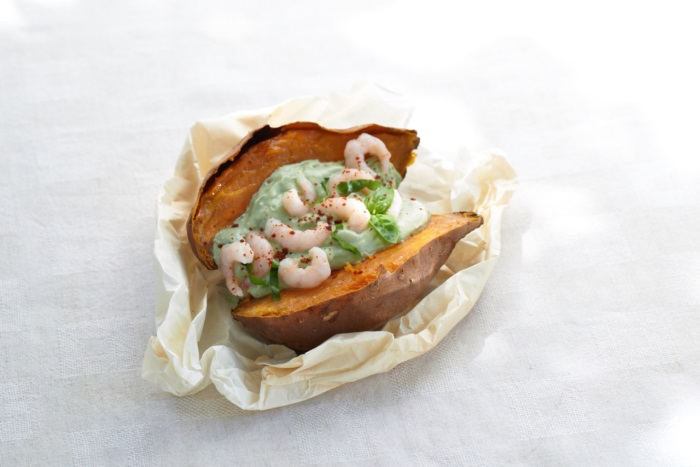 2 stems basilPulp of 1 avocado 3 tbsp orange juice2 tbsp sour cream100 g shrimpsSalt, pepperWash and shake basil dry, pluck the leaves and cut 3-4 pieces into small strips. Put aside as garnish.Blend avocado pulp with 1 tbsp orange juice and the remaining basil, then season with salt and pepper.Mix the shrimps with the remaining orange juice, some salt and pepper.Slice sweet potatoes in half, top with avocado cream and garnish with shrimps and basil.Preparation time: 15 MinutesNutrition facts per portion:Energy: 512 kcal Protein: 15 gFat: 19,5 gCarbohydrates: 67,4 gZucchini-tzatziki with sesame chicken Ingredients for 2 portions: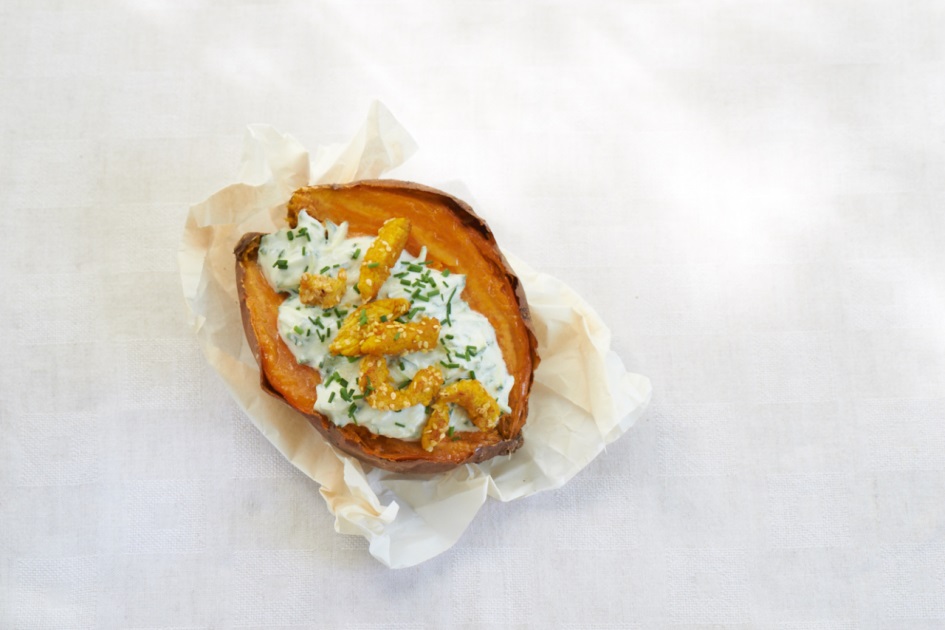 1 zucchini (ca. 200 g)1 chicken breast fillet (ca. 150 g), in slices½ tsp tumeric powder2 tbsp sesame seeds1 tbsp rapeseed oil1 garlic clove, finely chopped200 g yoghurt1 tsp WasabiSalt, pepperChiveWash zucchini and slice into thin strips. Salt and pepper the chicken breast, then turn the strips in sesame seeds and turmeric and fry in a pan for 4-5 minutes.Mix the zucchini strips with garlic, yoghurt and wasabi, season with salt and pepper. Spread the tzatziki over the sweet potatoes. Garnish with chicken strips and chive.Preparation time: ca. 25 MinutesNutrition facts per portion:Energy: 531 kcal Protein: 29,2 gFat: 14,8 gCarbohydrates: 67,6 gTomato-mango-salsaIngredients for 2 portions: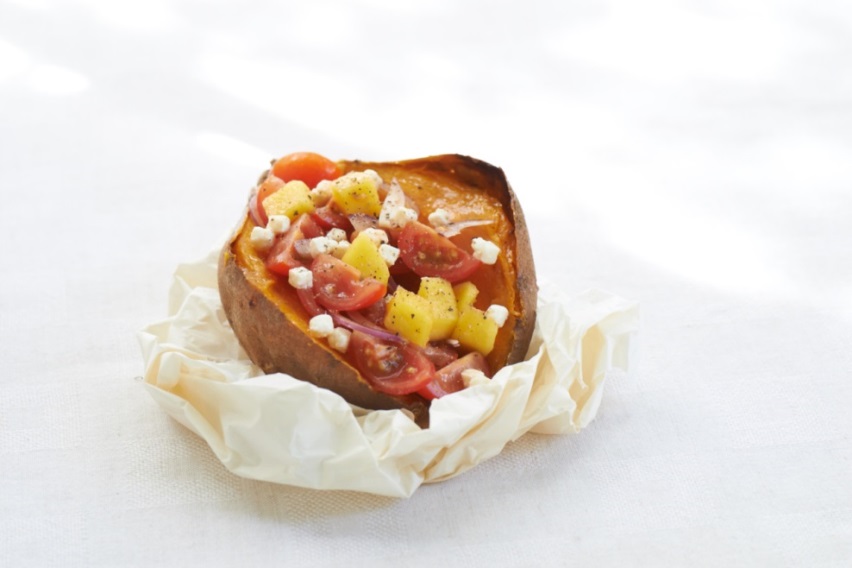 1 small red onion200 g cherry tomatoes, quartered1 mango, in cubes 1 tbsp red wine vinegar1 tbsp olive oil75 g low-fat feta cheese in cubesSalt, pepperPeel onion, cut into halves, then into small slices. Mix with tomatoes, mango cubes, whisk together vinegar and oil, add salt and pepper.Arrange sweet potatoes and garnish with feta on top.Variation: chop 1 tsp capers and mix with the salsa.Preparation time: ca. 15 MinutesNutrition facts per portion:Energy: 531 kcal Protein: 15,3 gFat: 10,2 gCarbohydrates: 88,6 gOlive-HummusIngredients for 2 portions: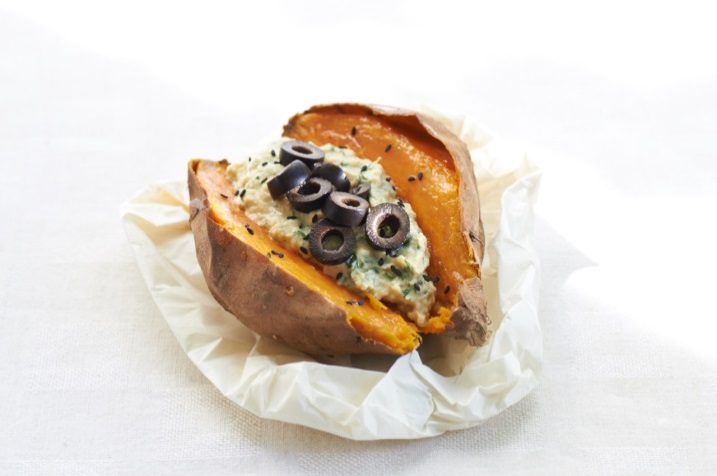 ½ Bund parsley120 g chickpeas (1/2 can), drained3 tbsp yoghurt1 tsp lime juiceSalt, pepper1-2 tsp black cumin40 g sliced black olivesWash parsley and shake dry, pluck the leaves and blend with chickpeas, yoghurt, lime juice, salt and pepper.Spread the puree over the sliced sweet potato and garnish with black cumin and olives.Preparation time: ca. 10 MinutesNutrition facts per portion:Energy: 352 kcal Protein: 7 gFat: 6,1 gCarbohydrates: 65 g